Осторожно, народ! Всюду бродит ГОЛОЛЕД!Этой зимой и весной сложились непростые погодные условия: снегопады, оттепели и последующие заморозки способствовали возникновению гололедицы на дорогах и тротуарах. Гололед - опасное, но неизбежное явление на  дорогах. Это своего рода стихийное бедствие и пешеходам и водителю необходимо знать, какие опасности создает гололед и как их преодолевать.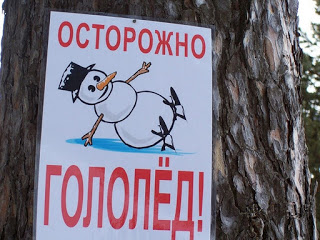 При гололеде человека подстерегают две опасности –или сами упадете, или на вас упадут.ПОЭТОМУ:Старайтесь обходить опасные места, желательно не по проезжей части;По опасному участку передвигайтесь, имитируя движения при ходьбе на лыжах – небольшими скользящими шажками;Двигайтесь на слегка согнутых ногах – это придаст вам большую устойчивость;На опасной дороге будьте предельно внимательны, не торопитесь, а тем более не бегите;Старайтесь обходить места с наклонной поверхностью;Не занимайте руки хрупкой или тяжелой ношей;Обувь, желательно, должна быть на широкой платформе, с рельефной подошвой;Откажитесь от каблуков;Идите по снежной кромке вдоль дороги.Однако избежать падения удается не всегда, поэтому если вы падаете:Постарайтесь поберечь руки;Не пытайтесь спасти вещи, которые вы несете в руках;Упав, не торопитесь подняться, сначала осмотрите себя, нет ли травм, попросите прохожих вам помочь. При получении травмы обязательно обратитесь в травмпункт.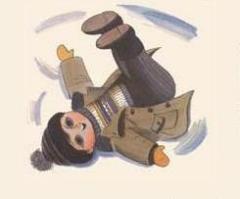  В нашем городе очень много транспортных средств, поэтому рекомендации для тех, кто за рулем.При гололеде старайтесь придерживаться простых правил:Не обгоняйте;Трогайтесь с места, по возможности, на высокой передаче;Если попали на скользкий участок, не тормозите, не выключив сцепления;Если вас занесло, не теряйтесь и не давите на тормоз резко;Не забудьте пройти техосмотр, сменить летние шины на зимние, отрегулировать тормозные колодки, устранить люфт рулевого колеса.Не пугайте пешехода, идущего по обледеневшей дороге, звуковым сигналом, он может от излишней поспешности, просто упасть и угодить под колеса вашего автомобиля.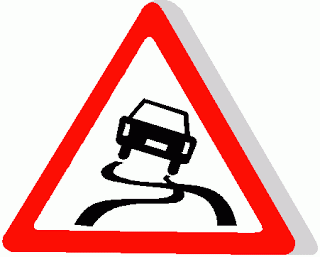  ПОМНИТЕ: даже с хорошими шинами в гололед нужно ездить осторожно!Любое стихийное бедствие не прощает ОШИБОК!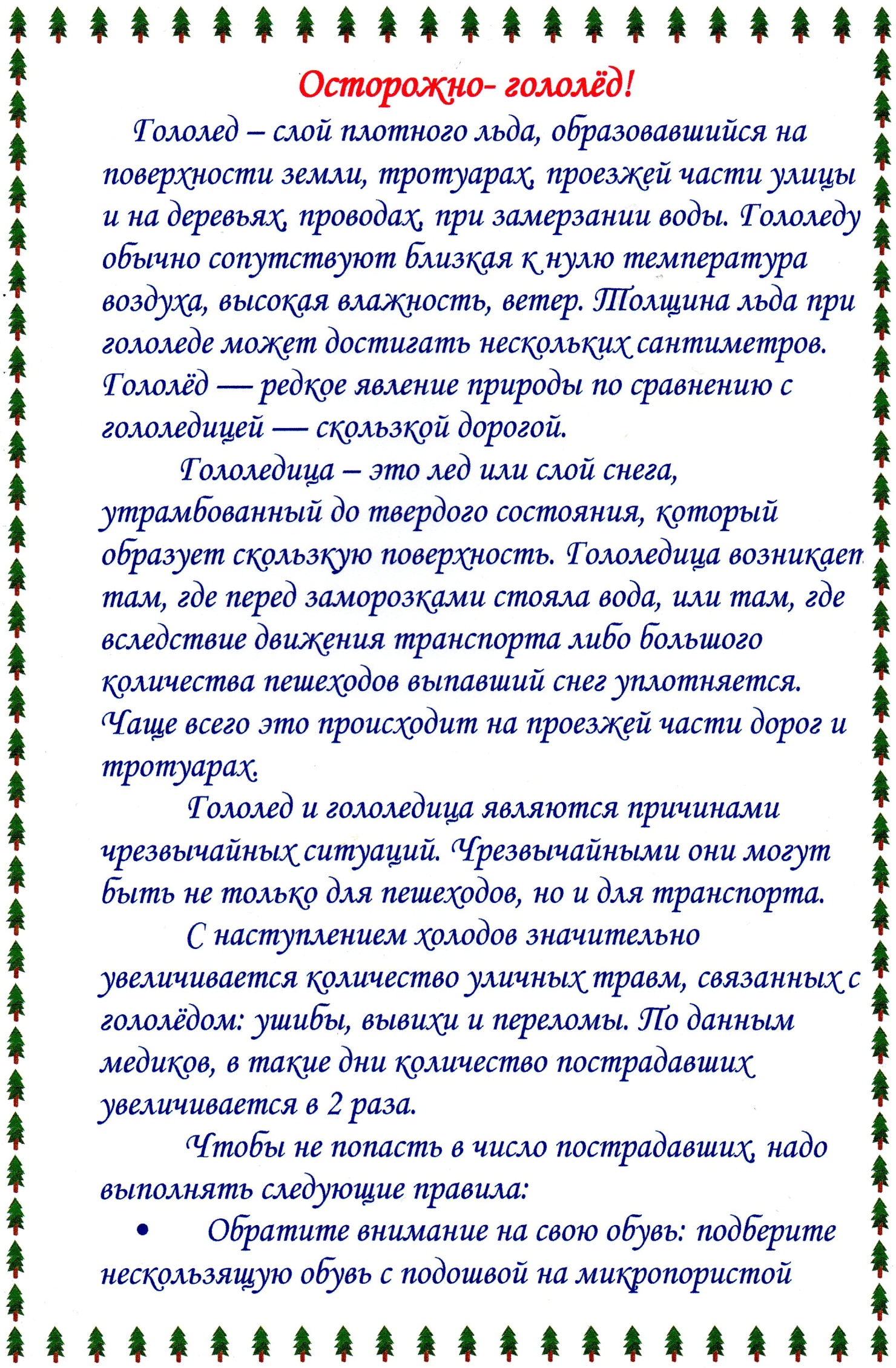 